 Blue Lotus Healing Arts 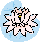 Services Price List Healing/Spiritual Counseling     45-minute session                                            $60  60-minuite session                                          $75   Off-site, night time, or long sessions           $100Spiritual  CeremoniesSpiritual  CeremoniesSpiritual  CeremoniesSpiritual  CeremoniesSunday Celebratory Servicesdonation3rd Sunon-going10 - 11 amSunday Sacred Circles$5Sunon-going6:30 - 8 pmSeasonal Circles$5 SunAs announced10 – 11 amMeditation for Inner Harmony$5Sunon-going11 – 11:45 amFull Moon Circles$25New Moon Circles$25House Blessing$25Space Clearing$50Coming of Age$50Baby Naming$50Baptism$50Transitions$50Pre-marriage Counseling$50Marriage$100Vow Renewal$100Memorial Service$100Divorce $100